Publicado en Rockville, Maryland el 25/04/2024 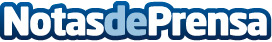 Theriva™ Biologics hablará sobre el diseño del ensayo VIRAGE, un estudio clínico de fase 2b de VCN-01 Este estudio ha sido administrado sistémicamente en combinación con quimioterapia para el adenocarcinoma pancreático ductal, en la Reunión Anual de la Sociedad Americana de Oncología Clínica (ASCO) de 2024Datos de contacto:Chris CalabreseLifeSci Advisors, LLC917-680-5608Nota de prensa publicada en: https://www.notasdeprensa.es/theriva-biologics-hablara-sobre-el-diseno-del Categorias: Medicina Industria Farmacéutica Investigación Científica Industria Otras Industrias Biología http://www.notasdeprensa.es